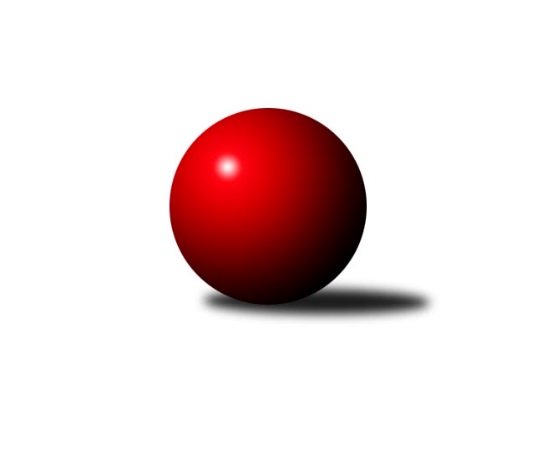 Č.18Ročník 2022/2023	11.3.2023Nejlepšího výkonu v tomto kole: 1781 dosáhlo družstvo: KK Hvězda TrnovanyOkresní přebor - skupina A 2022/2023Výsledky 18. kolaSouhrnný přehled výsledků:TJ Elektrárny Kadaň C	- TJ Sokol Duchcov C	4:2	1640:1611	4.0:4.0	9.3.TJ KK Louny B	- TJ Slovan Vejprty	1.5:4.5	1606:1679	2.5:5.5	10.3.KK Hvězda Trnovany	- TJ Sokol Údlice B	5.5:0.5	1781:1717	5.0:3.0	10.3.TJ Lokomotiva Žatec B	- TJ VTŽ Chomutov B	4:2	1553:1550	4.0:4.0	11.3.TJ Sokol Údlice C	- SKK Bílina B	5:1	1526:1457	4.0:4.0	11.3.Tabulka družstev:	1.	KK Hvězda Trnovany	16	13	1	2	73.0 : 23.0 	81.0 : 47.0 	 1679	27	2.	TJ Sokol Údlice B	16	11	1	4	63.0 : 33.0 	81.0 : 47.0 	 1612	23	3.	TJ Lokomotiva Žatec B	17	10	3	4	57.0 : 45.0 	70.5 : 65.5 	 1543	23	4.	TJ Sokol Duchcov C	17	11	0	6	57.5 : 44.5 	75.5 : 60.5 	 1618	22	5.	TJ Slovan Vejprty	16	8	2	6	52.5 : 43.5 	70.5 : 57.5 	 1595	18	6.	TJ Elektrárny Kadaň C	16	8	1	7	50.5 : 45.5 	65.0 : 63.0 	 1594	17	7.	TJ Sokol Údlice C	17	8	0	9	49.5 : 52.5 	64.0 : 72.0 	 1536	16	8.	SKK Bílina B	16	4	3	9	39.5 : 56.5 	54.5 : 73.5 	 1491	11	9.	Sokol Spořice B	16	3	2	11	34.0 : 62.0 	54.5 : 73.5 	 1494	8	10.	TJ KK Louny B	17	4	0	13	31.5 : 70.5 	52.0 : 84.0 	 1494	8	11.	TJ VTŽ Chomutov B	16	3	1	12	32.0 : 64.0 	51.5 : 76.5 	 1534	7Podrobné výsledky kola:	 TJ Elektrárny Kadaň C	1640	4:2	1611	TJ Sokol Duchcov C	Petr Strnad	 	 187 	 182 		369 	 0:2 	 423 	 	203 	 220		Josef Otta ml.	Pavel Nocar ml.	 	 221 	 228 		449 	 2:0 	 389 	 	202 	 187		Tomáš Šaněk	Jan Zach	 	 212 	 213 		425 	 1:1 	 401 	 	217 	 184		Miroslava Zemánková	Jaroslav Seifert	 	 204 	 193 		397 	 1:1 	 398 	 	163 	 235		Josef Otta st.rozhodčí: Miriam NocarováNejlepší výkon utkání: 449 - Pavel Nocar ml.	 TJ KK Louny B	1606	1.5:4.5	1679	TJ Slovan Vejprty	Miroslav Kesner	 	 206 	 206 		412 	 1:1 	 412 	 	193 	 219		Johan Hablawetz	Jana Salačová	 	 184 	 185 		369 	 0:2 	 423 	 	228 	 195		Milan Lanzendörfer	František Pfeifer	 	 204 	 208 		412 	 1:1 	 398 	 	187 	 211		Josef Malár	Milan Bašta	 	 190 	 223 		413 	 0.5:1.5 	 446 	 	223 	 223		Josef Hudecrozhodčí: Miroslav SodomkaNejlepší výkon utkání: 446 - Josef Hudec	 KK Hvězda Trnovany	1781	5.5:0.5	1717	TJ Sokol Údlice B	Vladislav Jedlička	 	 215 	 223 		438 	 2:0 	 418 	 	213 	 205		Michal Šlajchrt	Petr Petřík	 	 219 	 209 		428 	 1:1 	 412 	 	186 	 226		Emil Campr *1	Martin Bergerhof	 	 226 	 216 		442 	 1:1 	 442 	 	232 	 210		Jaroslav Hodinář	Pavel Jedlička	 	 198 	 275 		473 	 1:1 	 445 	 	225 	 220		Eduard Houdekrozhodčí: Ondřej Koblihstřídání: *1 od 51. hodu Antonín ŠulcNejlepší výkon utkání: 473 - Pavel Jedlička	 TJ Lokomotiva Žatec B	1553	4:2	1550	TJ VTŽ Chomutov B	Pavel Vacinek	 	 182 	 171 		353 	 0:2 	 382 	 	185 	 197		Filip Prokeš	Veronika Rajtmajerová	 	 205 	 185 		390 	 1:1 	 365 	 	176 	 189		Rudolf Tesařík	Jan Čermák	 	 205 	 219 		424 	 2:0 	 389 	 	196 	 193		Milan Šmejkal	Petr Teinzer	 	 209 	 177 		386 	 1:1 	 414 	 	197 	 217		Lenka Novákovározhodčí: Pavel VacinekNejlepší výkon utkání: 424 - Jan Čermák	 TJ Sokol Údlice C	1526	5:1	1457	SKK Bílina B	Milan Daniš	 	 171 	 169 		340 	 1:1 	 311 	 	130 	 181		Jana Černíková	Blažej Kašný	 	 214 	 199 		413 	 2:0 	 384 	 	198 	 186		Jiří Perkner	Karel Nudčenko	 	 197 	 181 		378 	 0:2 	 394 	 	204 	 190		Miroslav Šaněk	Jaroslava Paganiková	 	 220 	 175 		395 	 1:1 	 368 	 	179 	 189		Roman Moucharozhodčí: Karel NudčenkoNejlepší výkon utkání: 413 - Blažej KašnýPořadí jednotlivců:	jméno hráče	družstvo	celkem	plné	dorážka	chyby	poměr kuž.	Maximum	1.	Pavel Jedlička 	KK Hvězda Trnovany	436.87	304.3	132.6	7.2	5/7	(473)	2.	Jiří Müller 	TJ Sokol Duchcov C	433.33	295.3	138.0	4.9	6/7	(494)	3.	Blažej Kašný 	TJ Sokol Údlice C	426.60	294.7	131.9	7.0	8/8	(464)	4.	Lada Strnadová 	TJ Elektrárny Kadaň C	426.38	291.4	135.0	5.6	8/8	(461)	5.	Josef Hudec 	TJ Slovan Vejprty	422.67	297.6	125.1	7.9	8/8	(459)	6.	Štěpán Kandl 	KK Hvězda Trnovany	421.23	297.1	124.1	7.8	5/7	(486)	7.	Vladislav Jedlička 	KK Hvězda Trnovany	418.48	290.1	128.3	8.0	6/7	(451)	8.	Petr Petřík 	KK Hvězda Trnovany	413.88	292.2	121.7	7.3	5/7	(447)	9.	Jan Čermák 	TJ Lokomotiva Žatec B	413.10	286.7	126.4	8.5	8/8	(477)	10.	Miroslav Sodomka 	TJ KK Louny B	410.51	281.8	128.7	6.5	7/9	(444)	11.	Jan Hák 	TJ Sokol Údlice B	410.14	287.9	122.2	6.3	8/8	(429)	12.	Jaroslav Seifert 	TJ Elektrárny Kadaň C	409.05	290.4	118.7	7.7	8/8	(451)	13.	Jaroslav Hodinář 	TJ Sokol Údlice B	407.55	284.7	122.8	9.1	7/8	(444)	14.	Milan Lanzendörfer 	TJ Slovan Vejprty	405.77	283.1	122.7	8.5	6/8	(443)	15.	Lenka Nováková 	TJ VTŽ Chomutov B	405.27	292.4	112.8	8.1	7/8	(436)	16.	Jiří Perkner 	SKK Bílina B	401.42	286.2	115.3	10.5	6/7	(435)	17.	Jan Zach 	TJ Elektrárny Kadaň C	400.86	285.6	115.3	11.5	7/8	(431)	18.	Roman Moucha 	SKK Bílina B	398.63	283.8	114.8	8.9	5/7	(439)	19.	Michal Šlajchrt 	TJ Sokol Údlice B	396.61	287.2	109.4	10.5	6/8	(427)	20.	Tomáš Šaněk 	TJ Sokol Duchcov C	396.40	274.0	122.4	8.0	5/7	(434)	21.	Milan Bašta 	TJ KK Louny B	394.43	280.3	114.1	10.9	8/9	(430)	22.	Josef Otta  st.	TJ Sokol Duchcov C	393.81	284.7	109.1	12.0	7/7	(468)	23.	Josef Malár 	TJ Slovan Vejprty	393.38	271.8	121.6	9.6	8/8	(424)	24.	Pavel Vacinek 	TJ Lokomotiva Žatec B	393.02	275.4	117.6	10.7	6/8	(441)	25.	Antonín Šulc 	TJ Sokol Údlice B	392.33	273.6	118.7	11.2	6/8	(447)	26.	Petr Teinzer 	TJ Lokomotiva Žatec B	392.31	285.4	106.9	10.6	8/8	(422)	27.	Jiřina Kařízková 	Sokol Spořice B	392.07	275.2	116.9	8.3	7/8	(445)	28.	Karel Nudčenko 	TJ Sokol Údlice C	391.10	268.2	122.9	9.9	7/8	(437)	29.	Johan Hablawetz 	TJ Slovan Vejprty	383.08	279.8	103.3	12.9	6/8	(428)	30.	Miroslava Zemánková 	TJ Sokol Duchcov C	379.32	269.7	109.6	11.3	6/7	(415)	31.	Filip Prokeš 	TJ VTŽ Chomutov B	377.00	273.8	103.2	12.7	6/8	(445)	32.	Veronika Šílová 	SKK Bílina B	376.76	275.0	101.8	13.0	7/7	(431)	33.	Milan Mestek 	Sokol Spořice B	376.57	268.8	107.8	10.9	6/8	(406)	34.	Jana Černíková 	SKK Bílina B	369.37	275.9	93.5	14.5	5/7	(404)	35.	Petr Vokálek 	Sokol Spořice B	369.00	261.6	107.4	11.7	7/8	(382)	36.	Milan Šmejkal 	TJ VTŽ Chomutov B	364.77	263.6	101.2	12.9	7/8	(389)	37.	Veronika Rajtmajerová 	TJ Lokomotiva Žatec B	356.78	264.7	92.1	16.2	6/8	(412)	38.	Jana Salačová 	TJ KK Louny B	354.68	252.3	102.4	13.8	7/9	(417)	39.	Martina Drahošová 	TJ KK Louny B	340.69	251.4	89.3	17.1	6/9	(380)	40.	Miriam Nocarová 	TJ Elektrárny Kadaň C	338.89	241.4	97.5	15.1	6/8	(407)	41.	Jiří Suchánek 	TJ Sokol Údlice C	336.75	246.1	90.6	18.4	8/8	(419)	42.	Ladislav Kandr 	SKK Bílina B	284.80	207.4	77.4	24.0	5/7	(306)		Martin Bergerhof 	KK Hvězda Trnovany	441.63	295.8	145.8	4.3	4/7	(480)		Zbyněk Vytiska 	TJ VTŽ Chomutov B	437.92	301.8	136.1	7.4	5/8	(487)		Josef Otta  ml.	TJ Sokol Duchcov C	429.67	301.7	128.0	8.9	3/7	(491)		Eduard Houdek 	TJ Sokol Údlice B	426.96	294.5	132.4	8.7	4/8	(449)		Petr Pop 	TJ KK Louny B	421.00	291.0	130.0	9.0	1/9	(421)		Miroslava Žáková 	TJ Sokol Duchcov C	420.50	295.8	124.7	6.8	3/7	(429)		Roman Exner 	TJ Sokol Duchcov C	420.00	295.9	124.1	10.3	3/7	(461)		Jaroslava Paganiková 	TJ Sokol Údlice C	419.28	294.8	124.4	7.0	4/8	(442)		Jitka Jindrová 	Sokol Spořice B	412.50	293.8	118.8	8.5	2/8	(445)		Pavel Nocar  ml.	TJ Elektrárny Kadaň C	407.48	289.2	118.3	9.8	5/8	(459)		Jindřich Šebelík 	TJ Sokol Údlice B	406.17	293.3	112.8	9.8	2/8	(419)		Miroslav Kesner 	TJ KK Louny B	395.11	279.9	115.2	9.7	3/9	(419)		Ondřej Koblih 	KK Hvězda Trnovany	394.75	283.7	111.1	12.3	4/7	(439)		Milan Černý 	Sokol Spořice B	393.08	274.8	118.3	6.8	4/8	(463)		Pavla Vacinková 	TJ Lokomotiva Žatec B	385.29	277.8	107.5	13.7	4/8	(414)		Emil Campr 	TJ Sokol Údlice B	384.50	283.0	101.5	9.5	2/8	(386)		Miroslav Farkaš 	TJ Slovan Vejprty	381.00	293.0	88.0	17.0	1/8	(381)		Miroslav Šaněk 	SKK Bílina B	378.75	263.6	115.2	9.9	4/7	(409)		Rudolf Tesařík 	TJ VTŽ Chomutov B	377.57	276.1	101.5	10.7	5/8	(412)		Bohuslav Hoffman 	TJ Slovan Vejprty	374.50	273.5	101.0	15.2	5/8	(430)		František Pfeifer 	TJ KK Louny B	372.42	272.8	99.7	15.9	4/9	(412)		Václav Šulc 	TJ Sokol Údlice B	372.00	265.0	107.0	11.0	1/8	(372)		Jana Černá 	Sokol Spořice B	371.00	263.5	107.5	10.0	2/8	(384)		Milan Daniš 	TJ Sokol Údlice C	370.42	264.1	106.3	9.4	4/8	(401)		Jitka Váňová 	TJ VTŽ Chomutov B	369.00	264.0	105.0	9.5	2/8	(388)		Tomáš Pičkár 	TJ Sokol Údlice C	364.50	272.5	92.0	19.5	1/8	(381)		Radek Mihal 	TJ Sokol Údlice C	358.53	260.9	97.6	14.1	5/8	(381)		Andrea Pfeiferová 	TJ KK Louny B	350.32	253.2	97.2	14.8	5/9	(400)		Stanislav Novák 	TJ VTŽ Chomutov B	348.92	255.7	93.3	14.9	4/8	(389)		Boleslava Slunéčková 	Sokol Spořice B	342.10	256.7	85.4	18.1	5/8	(391)		Milada Pšeničková 	Sokol Spořice B	342.08	251.8	90.3	15.3	4/8	(364)		Petr Strnad 	TJ Elektrárny Kadaň C	340.50	250.5	90.0	14.3	2/8	(369)		Jan Rajtmajer 	TJ Lokomotiva Žatec B	295.00	235.0	60.0	23.0	1/8	(295)Sportovně technické informace:Starty náhradníků:registrační číslo	jméno a příjmení 	datum startu 	družstvo	číslo startu
Hráči dopsaní na soupisku:registrační číslo	jméno a příjmení 	datum startu 	družstvo	Program dalšího kola:19. kolo17.3.2023	pá	17:00	SKK Bílina B - TJ Sokol Duchcov C	17.3.2023	pá	18:00	KK Hvězda Trnovany - TJ Elektrárny Kadaň C	18.3.2023	so	9:00	TJ Slovan Vejprty - TJ Lokomotiva Žatec B	18.3.2023	so	9:00	TJ VTŽ Chomutov B - TJ Sokol Údlice C				-- volný los -- - TJ KK Louny B	18.3.2023	so	14:30	TJ Sokol Údlice B - Sokol Spořice B	Nejlepší šestka kola - absolutněNejlepší šestka kola - absolutněNejlepší šestka kola - absolutněNejlepší šestka kola - absolutněNejlepší šestka kola - dle průměru kuželenNejlepší šestka kola - dle průměru kuželenNejlepší šestka kola - dle průměru kuželenNejlepší šestka kola - dle průměru kuželenNejlepší šestka kola - dle průměru kuželenPočetJménoNázev týmuVýkonPočetJménoNázev týmuPrůměr (%)Výkon8xPavel JedličkaTrnovany4735xPavel JedličkaTrnovany113.454734xPavel Nocar ml.El. Kadaň C4492xPavel Nocar ml.El. Kadaň C110.864498xJosef HudecVejprty4468xJosef HudecVejprty110.244462xEduard HoudekÚdlice B4457xJan ČermákŽatec B108.894245xJaroslav HodinářÚdlice B4429xBlažej KašnýÚdlice C107.214137xMartin BergerhofTrnovany4426xEduard HoudekÚdlice B106.74445